Southern Virginia Land Conservancy
Conservation Easement Terms Sheet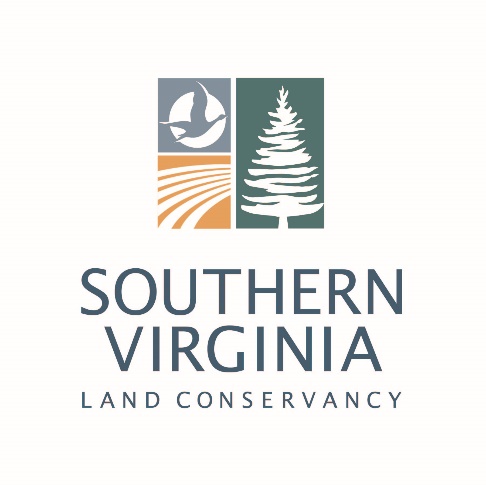 Landowner and/or their attorney should list the desired restrictions/reserved rights to be included in their conservation easement. All restrictions/reserved rights are subject to approval of the Southern Virginia Land Conservancy, which will make every effort to tailor the easement to the landowner’s needs. See the Southern Virginia Land Conservancy easement template for more details. Landowner name: ___________________________________Location (county): _________________1. Division. Landowner requests the right to divide the property up to _______ times (maximum of _______ parcels)2. Dwellings and non-residential outbuildings and structures.	Number of dwellings: _______	 Not to exceed	_______ square feet in the aggregate							_______ square feet individually3. Farm buildings and structures. Farm buildings may not exceed _______ square feet without Southern Virginia Land Conservancy approval.4. Specific no-build zones, setbacks, or building envelopes desired:  ________________________________________________________________________________________________________________________________________________________________________________________________________5. Collective footprint of all buildings and structures not to exceed _______ percent of the area of the Property.6. Activities involving 100 or more people shall not exceed _______ days in any _______ day period without approval of the Southern Virginia Land Conservancy.7. Forestry.	 Standard forestry language		 No clear cutting 	 No commercial timbering	Notes: 	________________________________________________________________________		________________________________________________________________________8. Riparian buffers. Riparian buffers of a minimum of _______ feet along _______________ (waterway).	Notes: 	________________________________________________________________________		________________________________________________________________________9. Other comments/restrictions or reserved rights requested: ___________________________________________________________________________________________________________________________________________________________________________________________________________